Türkiye Curling Federasyonu                                                         Veli Muvafakatnamesi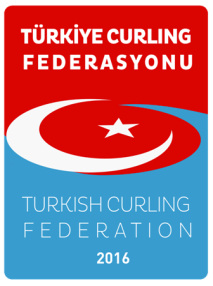 Türkiye Curling Federasyonu                                                         Veli MuvafakatnamesiTürkiye Curling Federasyonu                                                         Veli MuvafakatnamesiTürkiye Curling Federasyonu                                                         Veli MuvafakatnamesiSPORCUSPORCUSPORCUSPORCUT.C KİMLİK NODOĞUM YERİADI SOYADIDOĞUM TARİHİİLİTELEFON EV/CEPBABA ADIE-MAİLANA ADIOKUL/İŞADRESİ           Yukarıda kimlik bilgileri belirtilen oğlum/kızım 'ın  Curling Milli Takım seçmeleri ile bu  kapsamda antrenmanlara katılarak spor yapmasına ve müsabakalara katılmasına izin veriyorum……/……./2019           Yukarıda kimlik bilgileri belirtilen oğlum/kızım 'ın  Curling Milli Takım seçmeleri ile bu  kapsamda antrenmanlara katılarak spor yapmasına ve müsabakalara katılmasına izin veriyorum……/……./2019           Yukarıda kimlik bilgileri belirtilen oğlum/kızım 'ın  Curling Milli Takım seçmeleri ile bu  kapsamda antrenmanlara katılarak spor yapmasına ve müsabakalara katılmasına izin veriyorum……/……./2019           Yukarıda kimlik bilgileri belirtilen oğlum/kızım 'ın  Curling Milli Takım seçmeleri ile bu  kapsamda antrenmanlara katılarak spor yapmasına ve müsabakalara katılmasına izin veriyorum……/……./2019           Yukarıda kimlik bilgileri belirtilen oğlum/kızım 'ın  Curling Milli Takım seçmeleri ile bu  kapsamda antrenmanlara katılarak spor yapmasına ve müsabakalara katılmasına izin veriyorum……/……./2019           Yukarıda kimlik bilgileri belirtilen oğlum/kızım 'ın  Curling Milli Takım seçmeleri ile bu  kapsamda antrenmanlara katılarak spor yapmasına ve müsabakalara katılmasına izin veriyorum……/……./2019           Yukarıda kimlik bilgileri belirtilen oğlum/kızım 'ın  Curling Milli Takım seçmeleri ile bu  kapsamda antrenmanlara katılarak spor yapmasına ve müsabakalara katılmasına izin veriyorum……/……./2019           Yukarıda kimlik bilgileri belirtilen oğlum/kızım 'ın  Curling Milli Takım seçmeleri ile bu  kapsamda antrenmanlara katılarak spor yapmasına ve müsabakalara katılmasına izin veriyorum……/……./2019VELİVELİAdı SoyadıT.C. Kimlik NoMesleğiTelefon Noİmza